Membres du Conseil d’Administration   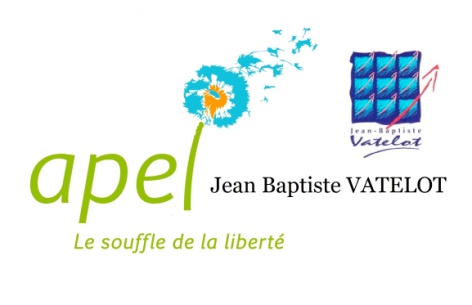                                           2014/2015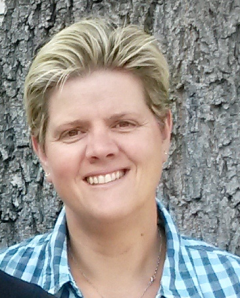 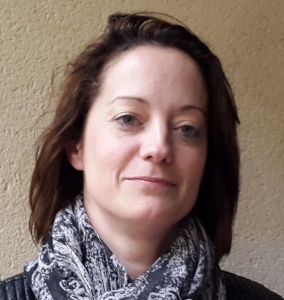 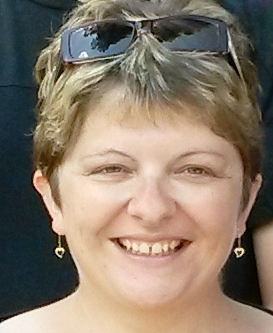 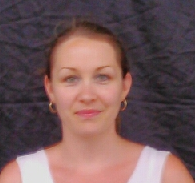 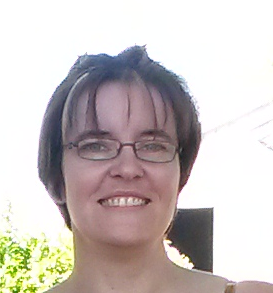 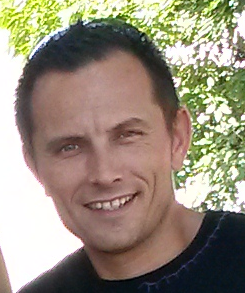 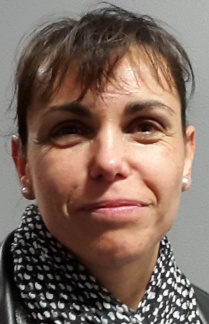 Nadine DECOMBE      Stéphanie LAGARDE             Emilie BOONE         Emmanuelle BAYLE             Audrey GEORGEL      Erwan RONDEAU           Céline CANET  CM2B/3ème PFP                CE2/6ème I.com                           GS                      6ème /4ème Europe                     MS/CM1                          GS                       CM2A/5ème Europe     Présidente                   Vice Présidente                     Trésorière         Chargé de Communication          Secrétaire             Trésorier Adjoint       Secrétaire Adjointe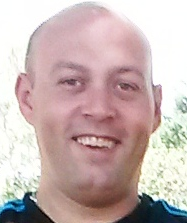 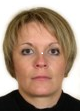 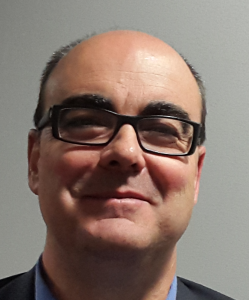                                               Frédéric FURLOTTI              Aurore LENEVEU             Luc VAUCHELET              Maureen DELBARBE                                                             GS                                    PS/ CE1                      2de A/1ère STL                                 MS